1. úvodná stránka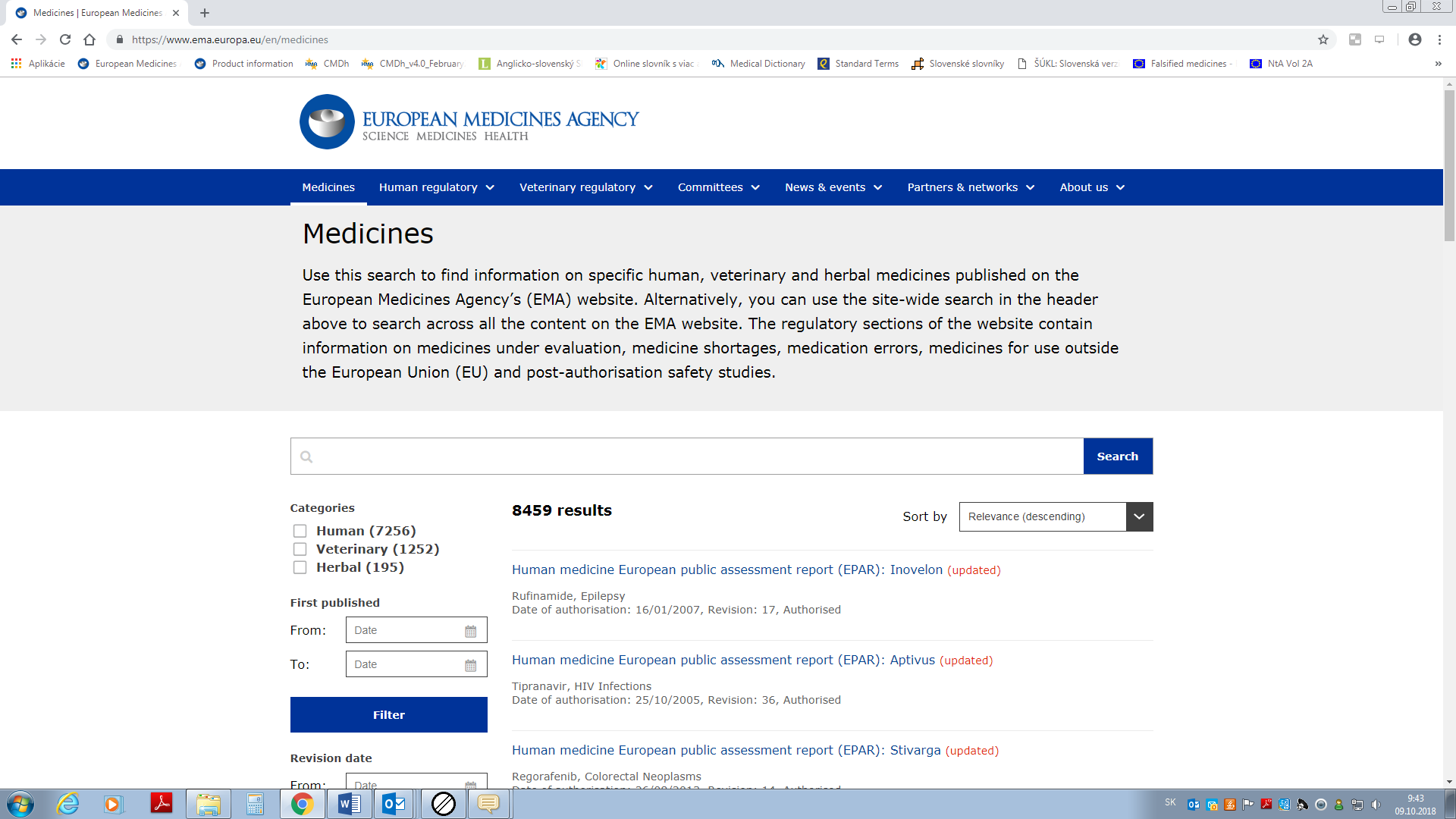 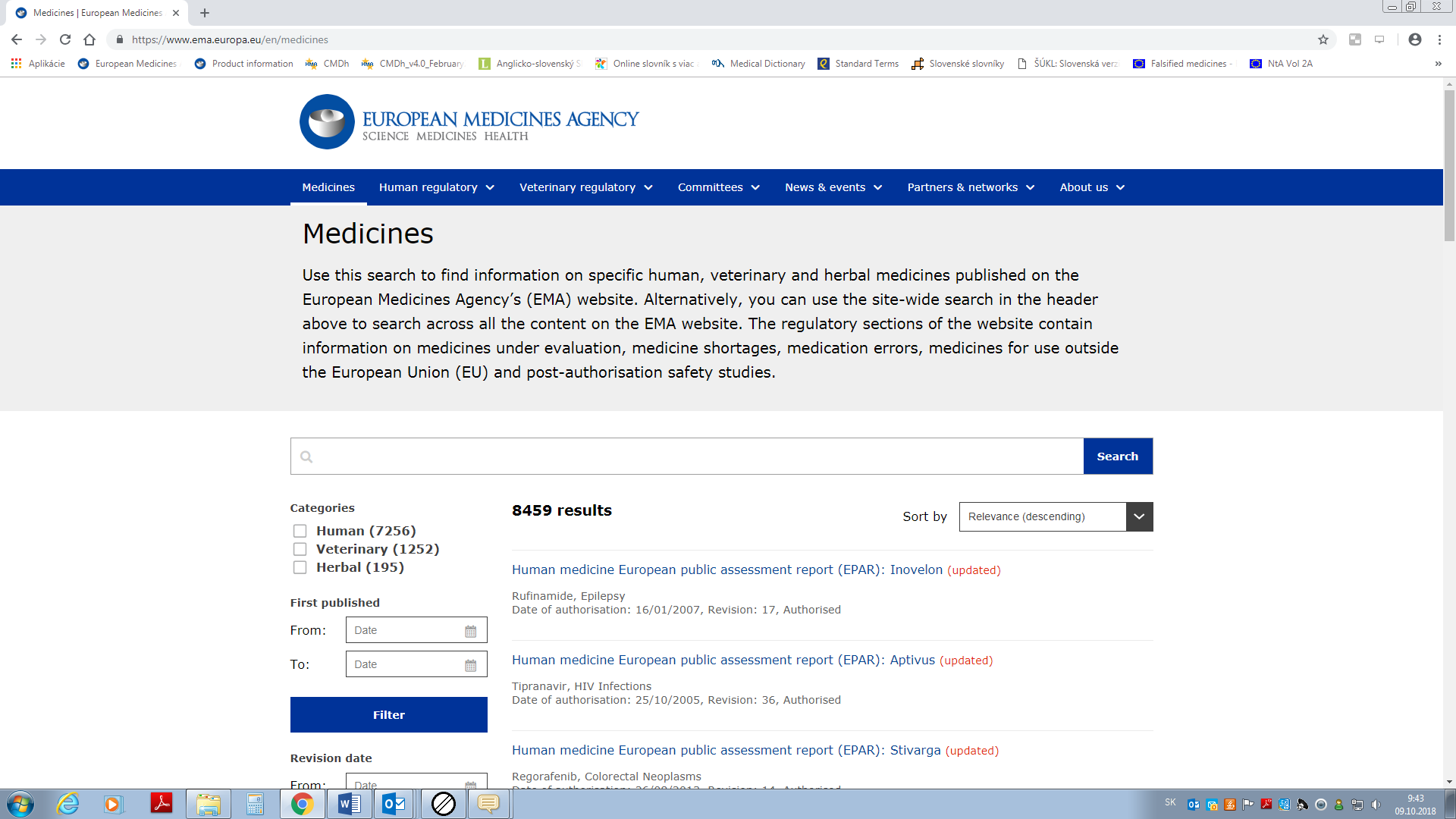 2. vyhľadanie lieku + klik na link (možnosť)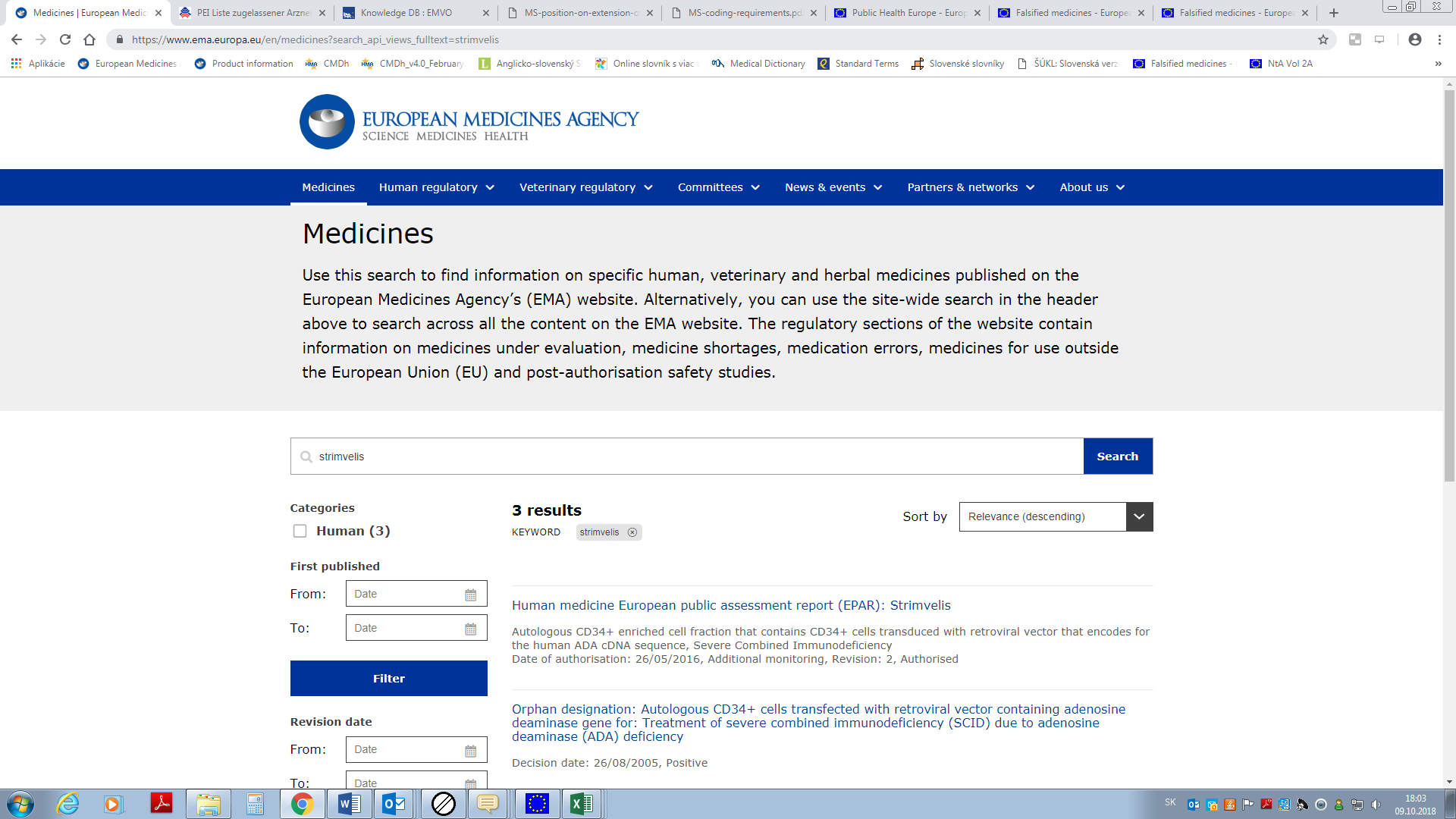 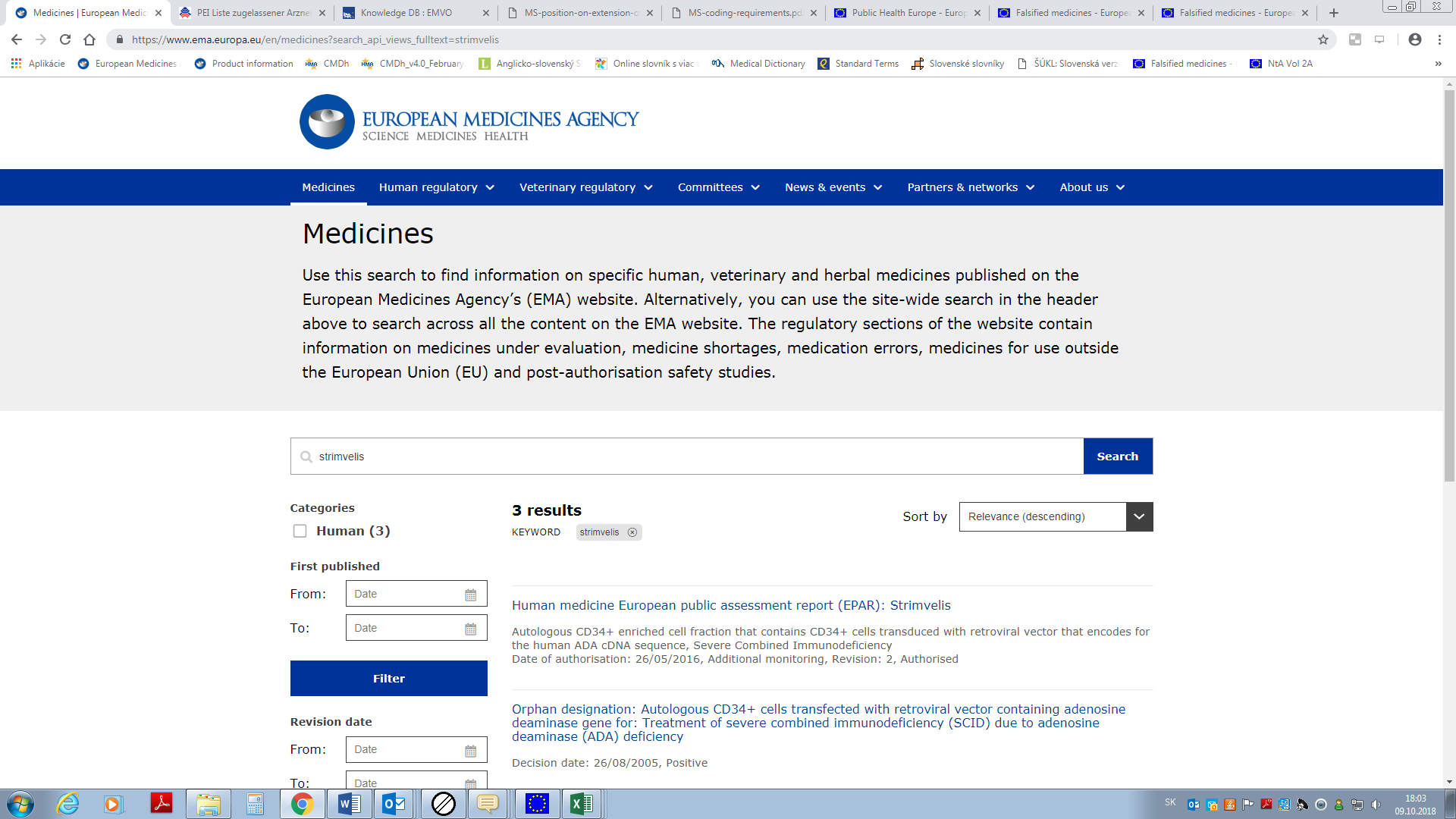 3.  informácie o lieku 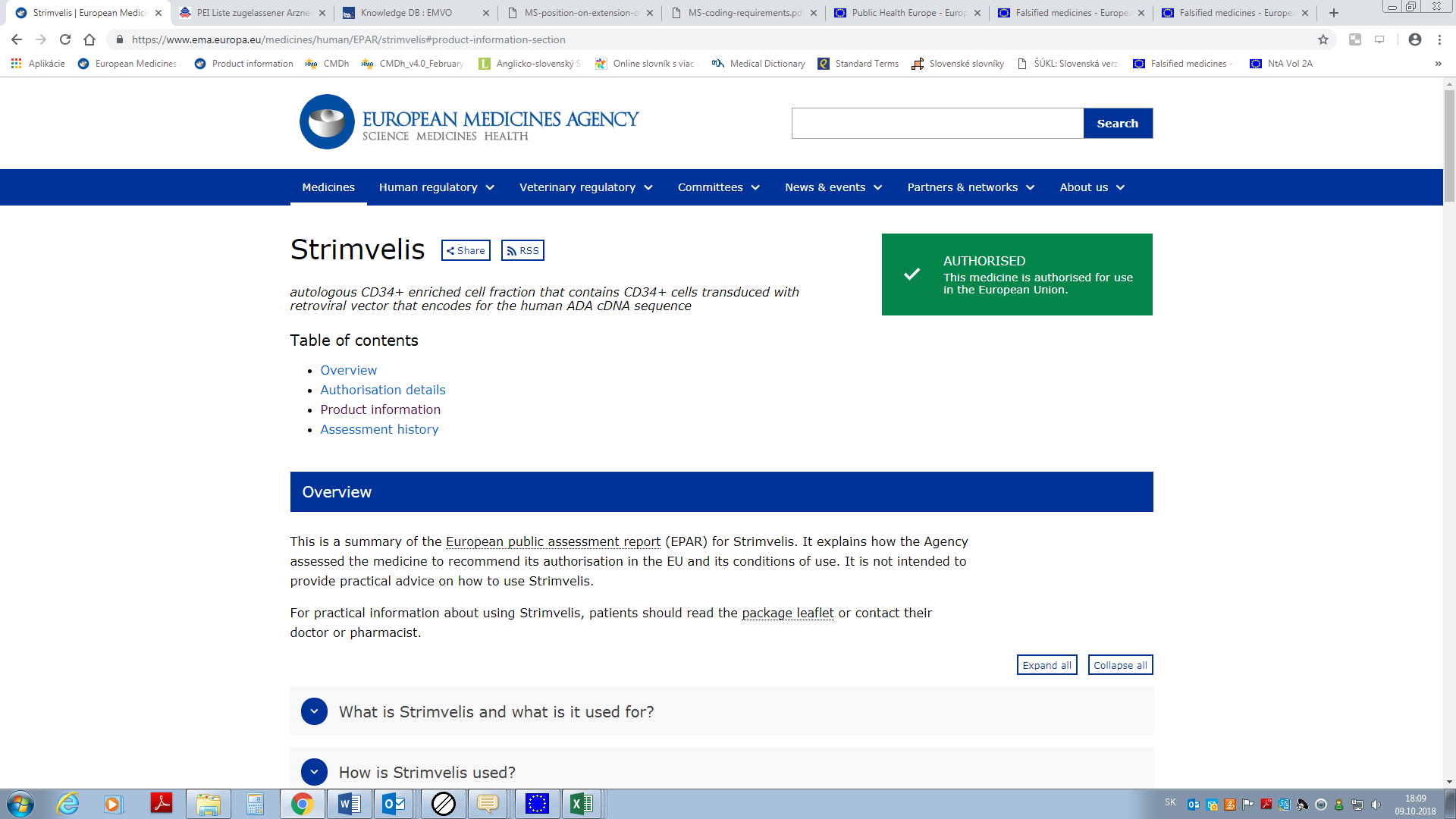 4. -SPC, PIL 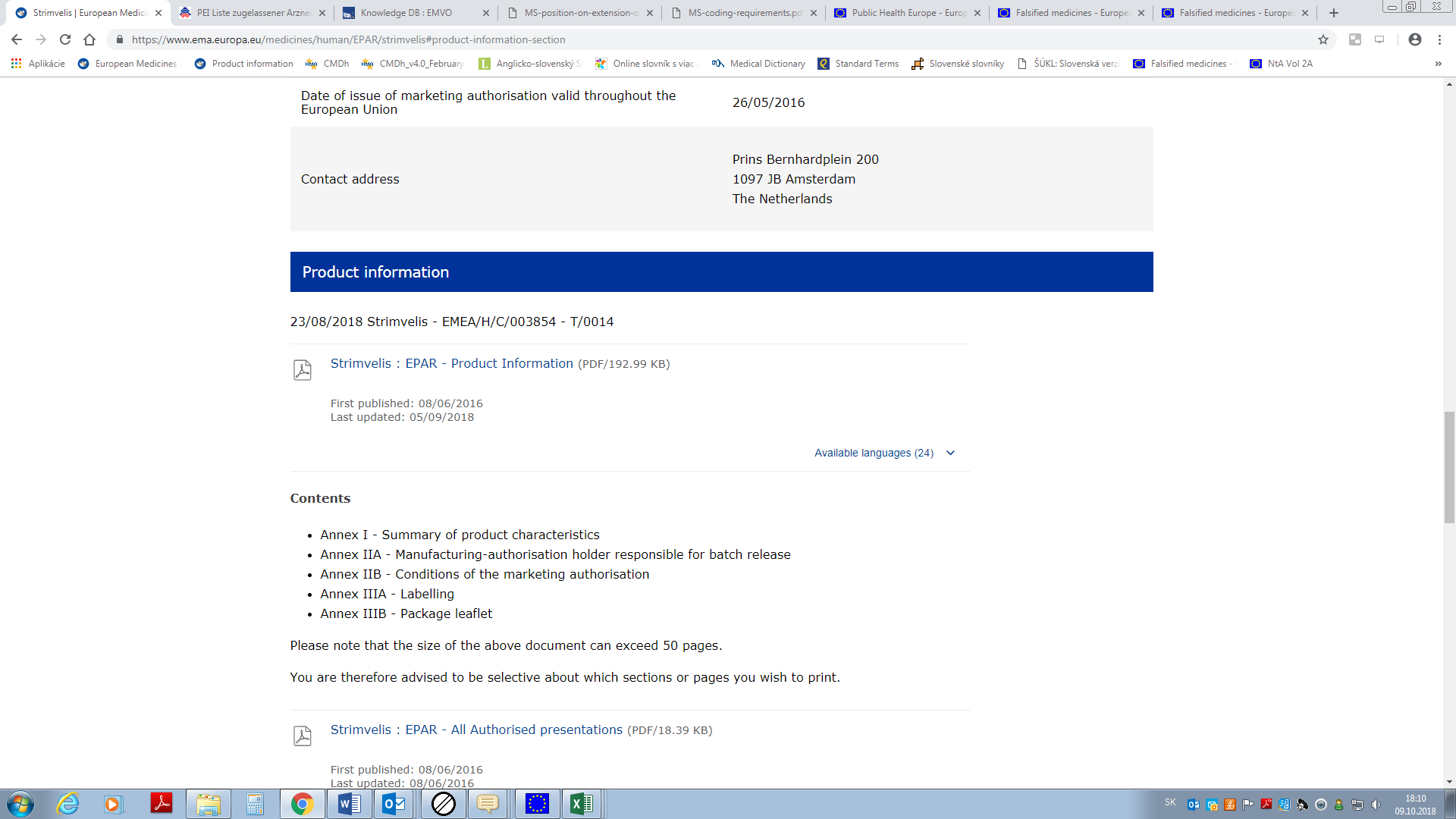 5. konkrétne pdf (po vybratí SK verzie a rozkliknutí vyššieho odkazu)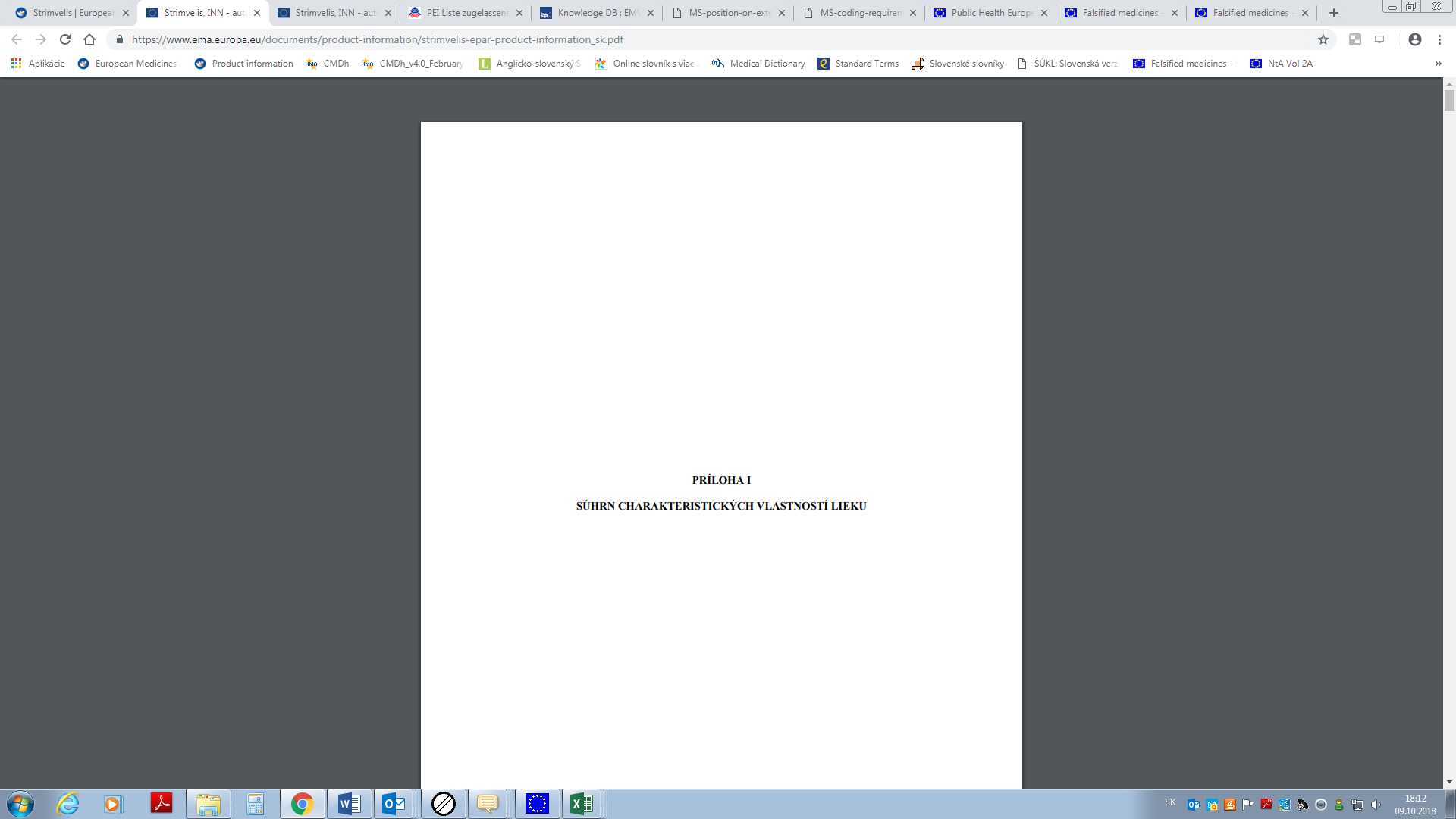 